Where do these words come from?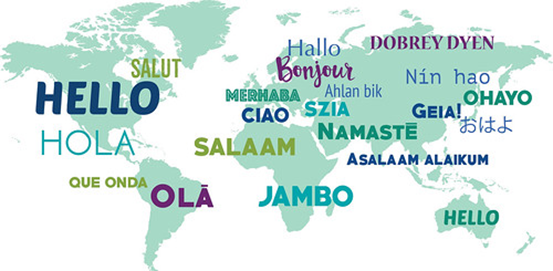 This Photo by Unknown Author is licensed under CC BYEnglish takes words from many languages. Use the Internet to find out where these words came from.  For your search terms, put each word into this question: 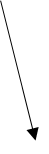 Where does the word ______________ come from?Draw a line from the word to the language the word is from.ammoniacookiealgebrakindergartenyogurtamenemojiketchupshampooorangeArabicChineseDutch PersianEgyptianHindi  GermanHebrew  JapaneseTurkish